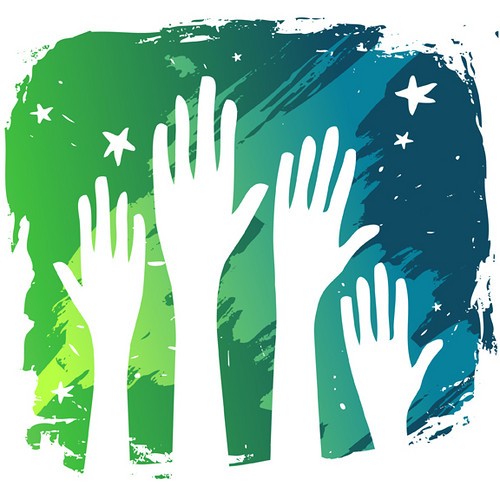 Преамбула:Людям издавна свойственно выбирать. Вообще способность останавливаться на чём-то одном из нескольких вариантов – почтеннейшее качество человеческих существ, во многом определившее их дальнейшую судьбу.Каждый выбирает для себяЖенщину, религию, дорогу.Дьяволу служить или пророку, Каждый выбирает для себя.Каждый выбирт по себеСлово для любви и для молитвы.Шпагу для дуэли, меч для битвы Каждый выбирает по себе.Каждый выбирает для себя.Выбираю тоже, как умею.Ни к кому претензий не имею – Каждый выбирает для себя!                         (Юрий Левитанский)От гражданского общества к правовому государствуЧесменская Центральнаярайонная библиотека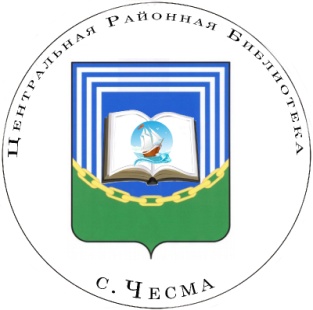 Адрес: с. Чесма, ул. Ленина, 67Телефон: 8(35169) 2-17-04Часы работы:Пн. – Пт.  9.00 – 18.00Вс. 11.00 – 15.00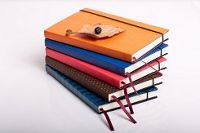 Составитель Козлова Т.Г.Библиограф ЦБС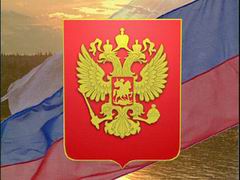 УЧИСЬ БЫТЬГРАЖДАНИНОМ(Молодёжь делает свой выбор)Быть гражданином – это значит, принимать участие в общественной и политической жизни страны.  Чтобы изменить политическую жизнь страны в лучшую сторону, нужно принимать участие в выборах.Участвуя в выборах, вы отдаёте свой голос за кандидата или партию, которых считаете более достойными представлять ваши интересы и защищать их на государственном уровне. Чесменская районная         библиотека          Выборы – важнейший институт демократии, одна из главных форм выражения воли народа и его участия в политическом процессе и одновременно способ формирования представительных органов (парламента, местного самоуправления). Свободные и демократические выборы возможны при трёх условиях: альтернативности (избиратель имеет возможность предпочесть одного нескольким кандидатам), свободы проведения избирательной кампании, свободы волеизъявления избирателей. Граждане РФ участвуют в выборах на основе всеобщего равного и прямого избирательного права при тайном голосовании. Участие граждан в выборах является свободным и добровольным. Право избирать заключает в себе возможность принимать решение по формированию государственных муниципальных органов.Выборы депутатов и должностных лиц проводятся в соответствии с Конституцией РФ, Федеральными и областными законами, уставами области и муниципального образования.Избиратель должен знать свои праваПраво избирать принадлежит гражданину РФ, достигшему на день выборов 18 лет и постоянно или преимущественно проживающему на территории соответствующего муниципального образования.Гражданин РФ, проживающий или находящийся в период подготовки и проведения выборов за пределами территории РФ, обладает равными с иными гражданами РФ правами на выборах.Гражданин РФ, достигший на день голосования 18 лет, имеет право участвовать в выдвижении кандидатов, предвыборной агитации; наблюдении за проведением выборов, работой избирательных комиссий и т.д.Не имеют права избирать и быть избранными граждане, признанные судом недееспособными, и граждане, содержащиеся в местах лишения  свободы.В случае, если избиратель в день голосования по уважительной причине (отпуск, командировка, режим трудовой и учебной деятельности, выполнение государственных и общественных обязанностей, состояние здоровья) не будет иметь возможности прибыть в помещение для голосования, то он вправе, даже если есть веская причина, которая не позволяет ему прийти и проголосовать в помещении своего избирательного участка, законом предусматривается возможность:проголосовать на другом избирательном участке в другом населённом пункте, в котором он будет в день проведения выборов по заявлению, специальному заявлению или по открепительному удостоверению, если предпологают выборы,  которые можно получить в территориальной избирательной комиссии за 45-25 дней и за 24 дня в участковой избирательной комиссии, написав заявление с указанием причины невозможности голосования на своём участке.Проголосовать у себя дома «вне помещения» в случае болезни или другой серьёзной причины на основании поданного в участковую комиссию заявления, в т.ч. по телефону.Избиратель должен знать, что:Основанием для включения гражданина РФ в список избирателей на конкретном избирательном участке является факт его постоянного или преимущественного проживания на территории этого участка;Избиратель может быть включен в список избирателей только на одном избирательном участке;В день выборов голосование проводится с восьми до двадцати часов.ТЕРМИНЫ  И  ПОНЯТИЯВЫБОРЫ – процедура избрания кого-либо путём голосования, открытого или закрытого (тайного).РЕФЕРЕНДУМ – всенародное голосование, опрос в целях выявления общественного мнения для принятия окончательного решения по какому-либо важному государственному вопросу.АКТИВНОЕ ИЗБИРАТЕЛЬНОЕ ПРАВО -  право граждан РФ избирать в органы государственной власти и органы местного самоуправления.ПАССИВНОЕ ИЗБИРАТЕЛЬНОЕ ПРАВО – право граждан РФ быть избранными в органы государственной власти и органы местного самоуправления.